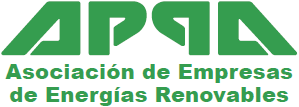 SOLICITUD DE ADMISIÓNSOCIO NO PRODUCTOR SECCION …DE ……………………….…SOLICITUD DE ADMISION SOCIO NO PRODUCTOR Dª /D. .............................................................................................. en representación de la empresa ....................................................................................................., afirmo conocer el funcionamiento de las actividades que se desarrollan en el ámbito de la Asociación de Empresas de Energías Renovables (APPA Renovables) y por ello,SOLICITO la inclusión como socio de APPA aceptando los derechos y deberes que estatutariamente están recogidos.Muy atentamente,			En ....................................... de .........................  de ..............								(firma y sello empresa) DATOS DE LA EMPRESA NOMBRE DE LA EMPRESA:  NOMBRE DE LA EMPRESA:  NOMBRE DE LA EMPRESA:  NOMBRE DE LA EMPRESA:  NOMBRE DE LA EMPRESA:  C.I.F:Actividad: Actividad: Actividad: Actividad: Domicilio social:Domicilio social:Domicilio social:Domicilio social:Domicilio social:Código postal: Código postal: Municipio: Municipio: Municipio: Provincia: Provincia: Provincia: País: País: Domicilio Fiscal (si es distinto al domicilio social): Domicilio Fiscal (si es distinto al domicilio social): Domicilio Fiscal (si es distinto al domicilio social): Domicilio Fiscal (si es distinto al domicilio social): Domicilio Fiscal (si es distinto al domicilio social): Página web: Página web: Página web: Página web: Fax: Representante: Representante: Representante: Representante: Representante: Cargo en la Empresa: Cargo en la Empresa: Cargo en la Empresa: Cargo en la Empresa: Cargo en la Empresa: e-mail: e-mail: e-mail: Teléfono: Teléfono: Otros datos de contacto para recibir información de APPA Otros datos de contacto para recibir información de APPA Otros datos de contacto para recibir información de APPA Otros datos de contacto para recibir información de APPA Otros datos de contacto para recibir información de APPA Nombre:Cargo:e-mail: Nombre:Cargo:e-mail: Nombre:Cargo:e-mail: Teléfono: Teléfono: Nombre:Cargo:e-mail: Nombre:Cargo:e-mail: Nombre:Cargo:e-mail: Teléfono: Teléfono: ACTIVIDAD PRINCIPAL DE LA EMPRSAACTIVIDAD PRINCIPAL DE LA EMPRSAACTIVIDAD PRINCIPAL DE LA EMPRSA……